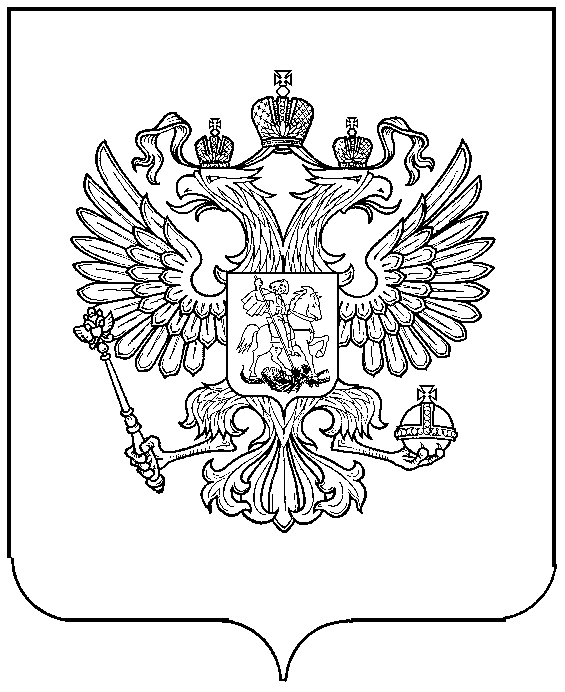 Уважаемый респондент!Территориальный орган федеральной службы государственной статистики по Новосибирской области доводит до Вашего сведения, что «Наименование» (ОКПО / Идентификационный номер) в 2024 г. является респондентом федерального статистического наблюдения по форме № П-4 «Сведения о численности и заработной плате работников» месячной периодичности.Обращаем внимание! В 2024г. действует бланк формы, утвержденный приказом Росстата от 29.07.2022 г. № 532. Версия XML-шаблона - от 19.01.2024г. С 2024г. приказом Росстата от 22.12.2023 г. № 678 утверждены отдельные Указания по заполнению формы, в электронную версию которых для удобства пользователей заложен «более дружелюбный» интерфейс. Также сообщаем, что актуализирован перечень кодов видов экономической деятельности для заполнения первичных статистических данных в строках 02-11 отчета (Приложение № 1 к Указаниям по заполнению формы).Срок предоставления отчета по форме № П-4 – с 1-го рабочего дня по 15-е число после отчетного месяца. В случае отсутствия наблюдаемого явления респондент должен направить подписанный в установленном порядке отчет по форме за отчетный период, не заполненный значениями показателей («пустой» отчет по форме).Во всех представляемых отчетах такого вида должен заполняться исключительно титульный раздел формы, а в остальных разделах не должно указываться никаких значений данных, в том числе нулевых и прочерков.Обращаем внимание!Бланком предусмотрено обязательное указание контактных данных (телефона, E-mail и ФИО) должностного лица, ответственного за предоставление отчета. В случае наличия корпоративного телефонного номера необходимо указывать добавочный номер сотрудника.В результате завершения электронного документооборота в адрес респондента всегда направляется протокол загрузки отчета в программный комплекс обработки данных. На основании пункта 6 Постановления Правительства РФ от 18.08.2008 № 620 «Об условиях предоставления в обязательном порядке первичных статистических данных и административных данных субъектам официального статистического учета», респондент обязан проверить протокол и в течение 3 дней предоставить исправленные данные или необходимые пояснения к отчёту (письменно или по телефону).Нарушение порядка предоставления статистической информации, а равно предоставление недостоверной статистической информации влечёт ответственность, установленную ст.13.19 Кодекса Российской Федерации об административных правонарушениях от 30.12.2001 г. № 195.Электронные версии бланка формы и XML-шаблона размещены на сайте Новосибирскстата https://54.rosstat.gov.ru в разделе: Главная/ Респондентам/ Статистическая отчетность/Альбом форм федерального статистического наблюдения/ Поиск по формам/ П-4 (ОКУД 0606010). Указания по заполнению и Перечень кодов видов экономической деятельности размещены в разделе Главная/ Респондентам/ Информация для респондентов/ Методология/ П-4.Обращаем Ваше внимание, что надлежащим предоставлением первичных статистических данных будет считаться предоставление их в электронном виде по телекоммуникационным каналам связи в соответствии с XML-шаблоном, действующим на отчетный период и подписанным электронной подписью.В случае возникновения технических проблем при передаче отчета по телекоммуникационным каналам связи, в соответствии с абзацем 2 пункта 4.1 приказа Росстата от 27.10.2010г. № 370 «Об утверждении Порядка организации обработки первичных статистических данных по формам федерального статистического наблюдения, поступивших от респондентов в электронном виде» возможно предоставление подписанного должным образом отчета на электронном носителе.Подробная информация о передаче отчетов в электронном виде в формате XML размещена на нашем сайте https://54.rosstat.gov.ru в разделе: Главная страница/ Респондентам/ Отчетность в электронном виде.По возникающим вопросам обращаться по тел. 309-25-60 доб. 293.Заместитель руководителя                                                                        И.В. НовиченкоУскач Елена Викторовна+8(383)309-25-60 доб. 293Отдел статистики труда, образования, науки и инновацийРОССТАТТЕРРИТОРИАЛЬНЫЙ ОРГАН ФЕДЕРАЛЬНОЙ СЛУЖБЫ ГОСУДАРСТВЕННОЙ СТАТИСТИКИПО НОВОСИБИРСКОЙ ОБЛАСТИ (НОВОСИБИРСКСТАТ)По реестру № организаций   В том числе:    ч/з спецоператора –орг.   по эл. почте –орг.   почтой Россиии- орг.ОКПО / Идентификационный номерНаименованиеАдресИдентификатор Каинская ул., д. 6, г. Новосибирск, 630007Тел.: (383) 309-25-60, факс: (383) 223-37-12https://54.rosstat.gov.ru; E-mail: 54@rosstat.gov.ru
По реестру № организаций   В том числе:    ч/з спецоператора –орг.   по эл. почте –орг.   почтой Россиии- орг.ОКПО / Идентификационный номерНаименованиеАдресИдентификатор №____________________№_________________на №   _______________от_________________По реестру № организаций   В том числе:    ч/з спецоператора –орг.   по эл. почте –орг.   почтой Россиии- орг.ОКПО / Идентификационный номерНаименованиеАдресИдентификатор О порядке предоставленияотчетов по форме № П-4 в 2024 г. месячной периодичности  По реестру № организаций   В том числе:    ч/з спецоператора –орг.   по эл. почте –орг.   почтой Россиии- орг.ОКПО / Идентификационный номерНаименованиеАдресИдентификатор 